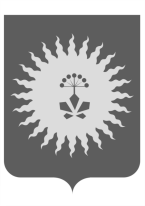 АДМИНИСТРАЦИЯ                                            АНУЧИНСКОГО МУНИЦИПАЛЬНОГО ОКРУГАПРИМОРСКОГО КРАЯП О С Т А Н О В Л Е Н И ЕОб утверждении проверочных листов(списка контрольных вопросов) при проведениипроверки в рамках осуществления муниципального жилищного  контроля, муниципального контроля на автомобильном транспорте, городском наземном электрическом транспорте и в дорожном хозяйстве,  муниципального контроля в сфере благоустройства на территории Анучинского муниципального округаВ соответствии с частью 2 статьи 53 Федерального закона от 31.07.2020г. № 248-ФЗ «О государственном контроле (надзоре) и муниципальном контроле в Российской Федерации», постановлением Правительства РФ от 27.10.2021г. № 1844 «Об утверждении требований к разработке, содержанию, общественному обсуждению проектов форм проверочных листов, утверждению, применению, актуализации форм проверочных листов, а также случаев обязательного применения проверочных листов», на основании Устава Анучинского муниципального округа Приморского края, администрация Анучинского муниципального округа Приморского краяПОСТАНОВЛЯЕТ:1. Утвердить форму проверочного листа (списка контрольных вопросов), используемого при проведении муниципального жилищного контроля (приложение № 1).2. Утвердить форму проверочного листа (списка контрольных вопросов), используемого при проведении муниципального контроля на автомобильном транспорте, городском наземном электрическом транспорте и в дорожном хозяйстве на территории Анучинского муниципального округа (приложение № 2).3. Утвердить форму проверочного листа (списка контрольных вопросов), используемого при проведении муниципального контроля в сфере благоустройства на территории Анучинского муниципального округа (приложение № 3).4. Признать утратившим силу постановление администрации Анучинского муниципального округа «Об утверждении проверочного листа (контрольных вопросов) при проведении плановых проверок в отношении юридических лиц, индивидуальных предпринимателей используемых при проведении муниципального жилищного контроля на территории Анучинского муниципального района» № 575 от 15.08.2017г.5. Общему отделу администрации Анучинского муниципального округа Приморского края (Бурдейной С.В.), разместить настоящее постановление на официальном сайте администрации Анучинского муниципального округа в информационно-телекоммуникационной сети Интернет.6. Контроль за выполнением настоящего постановления оставляю за собой.Глава Анучинского муниципального округа                                                             С.А. Понуровский                                                                   Приложение № 1УТВЕРЖДЁНпостановлением администрации Анучинского муниципального округаот ____________ № ________QR-код, расположенный в правом верхнем углу первой страницы формы проверочного листа, предусмотренный постановлением Правительства Российской Федерации от 16 апреля 2021 г. № 604 «Об утверждении Правил формирования и ведения единого реестра контрольных (надзорных) мероприятий и о внесении изменения в постановление Правительства Российской Федерации от 28 апреля 2015 г. № 415».Проверочный лист (список контрольных вопросов), используемый при проведении проверки в рамках осуществления муниципального жилищного контроля на территории Анучинского муниципального округаОтдел финансового контроля администрация Анучинского муниципального округа                                                                                                                                                 (наименование контрольного (надзорного) органа)Муниципальный жилищный контроль на территории Анучинского муниципального округа(вид муниципального контроля)___________________________________(Место проведения плановой проверки с заполнением проверочного листа)___________________________________(Дата заполнения проверочного листа)__________________________________________________________________________________________________________________________________________________________(Реквизиты распоряжения о проведении проверки)	Реквизиты нормативного правового акта об утверждении формы проверочного листа: Объект муниципального контроля, в отношении которого проводится контрольное (надзорное) мероприятие:___________________________________________________________________________________________________________________________________Фамилия, имя и отчество (при наличии) гражданина или ИП, его ИИН и (или) основной государственный регистрационный номер ИП, адрес регистрации гражданина или ИП, наименование ЮЛ, его ИИН и (или) основной государственный регистрационный номер, адрес ЮЛ (его филиалов, представительств, обособленных структурных подразделений), являющихся контролируемыми лицами: ____________________________________________________________________________________________________________________________________________________________________________________________________________________________________________________________________________________________________________________Учетный номер контрольного (надзорного) мероприятия: __________________________________________________________________________________________________Должность, фамилия и инициалы должностного лица контрольного (надзорного) органа, в должностные обязанности которого в соответствии с положением о виде контроля, должностным регламентом или должностной инструкцией входит осуществление полномочий по виду контроля, в том числе проведение контрольных (надзорных) мероприятий, проводящего контрольное (надзорное) мероприятие и заполняющего проверочный лист:_______________________________________________________________________________________________________________________________________________________________________________________________________________________________________________________________________________________Список контрольных вопросов, отражающих содержание обязательных требований, ответы на которые однозначно свидетельствуют о соблюдении или несоблюдении контролируемым лицом обязательных требований* Примечание: Количество вопросов, отражающих содержание обязательных требований, исследуемых при проведении плановой проверки, определяются исходя из конструктивных особенностей дома.Пояснения и дополнения по вопросам, содержащимся в перечне:_________________________________________________________________________________________________________________________________________________________________________________________________________________________________________________________________________________________________________________________________________________________________________________________________Подписи лица (лиц), проводящего (проводящих) проверку:_____________________________________________________________________________                                                                 Должность, Ф.И.О._____________________________________________________________________________                                                                 Должность, Ф.И.О.С проверочным листом ознакомлен(а):_____________________________________________________________________________(фамилия, имя, отчество (в случае, если имеется), должность руководителя, иного должностного лица или уполномоченного представителя ЮЛ, ИП, его уполномоченного представителя)«__» _______________ 20__ г. _______________________________________________                                                                                            (подпись)Отметка об отказе ознакомления с проверочным листом:_____________________________________________________________________________(фамилия, имя, отчество (в случае, если имеется), уполномоченного должностного лица (лиц), проводящего проверку)«__» _______________ 20__ г.________________________________________________                                                                                           (подпись)Копию проверочного листа получил(а):_____________________________________________________________________________(фамилия, имя, отчество (в случае, если имеется), должность руководителя, иного должностного лица или уполномоченного представителя ЮЛ, ИП, его уполномоченного представителя)«__» _______________ 20__ г.________________________________________________                                                                                            (подпись)Отметка об отказе получения проверочного листа:_____________________________________________________________________________(фамилия, имя, отчество (в случае, если имеется), уполномоченного должностного лица (лиц),проводящего проверку)«__» _______________ 20__ г. ________________________________________________                                                                                                        (подпись)Приложение № 2 УТВЕРЖДЁНпостановлением администрации Анучинского муниципального округаот ____________ № _____________QR-код, расположенный в правом верхнем углу первой страницы формы проверочного листа, предусмотренный постановлением Правительства Российской Федерации от 16 апреля 2021 г. № 604 «Об утверждении Правил формирования и ведения единого реестра контрольных (надзорных) мероприятий и о внесении изменения в постановление Правительства Российской Федерации от 28 апреля 2015 г. № 415».Проверочный лист (список контрольных вопросов), используемый при проведении проверки в рамках осуществления муниципального контроля на автомобильном транспорте, городском наземном электрическом транспорте и в дорожном хозяйстве на территории Анучинского муниципального округаОтдел финансового контроля администрация Анучинского муниципального округа   (наименование контрольного (надзорного) органа)Муниципальный контроль на автомобильном транспорте, городском наземном электрическом транспорте и в дорожном хозяйстве на территории Анучинского муниципального округа(вид муниципального контроля)___________________________________(Место проведения плановой проверки с заполнением проверочного листа)___________________________________(Дата заполнения проверочного листа)__________________________________________________________________________________________________________________________________________________________(Реквизиты распоряжения о проведении проверки)	Реквизиты нормативного правового акта об утверждении формы проверочного листа: Объект муниципального контроля, в отношении которого проводится контрольное (надзорное) мероприятие:___________________________________________________________________________________________________________________________________Фамилия, имя и отчество (при наличии) гражданина или ИП, его ИИН и (или) основной государственный регистрационный номер ИП, адрес регистрации гражданина или ИП, наименование ЮЛ, его ИИН и (или) основной государственный регистрационный номер, адрес ЮЛ (его филиалов, представительств, обособленных структурных подразделений), являющихся контролируемыми лицами: ____________________________________________________________________________________________________________________________________________________________________________________________________________________________________________________________________________________________________________________Учетный номер контрольного (надзорного) мероприятия: __________________________________________________________________________________________________Должность, фамилия и инициалы должностного лица контрольного (надзорного) органа, в должностные обязанности которого в соответствии с положением о виде контроля, должностным регламентом или должностной инструкцией входит осуществление полномочий по виду контроля, в том числе проведение контрольных (надзорных) мероприятий, проводящего контрольное (надзорное) мероприятие и заполняющего проверочный лист:_______________________________________________________________________________________________________________________________________________________________________________________________________________________________________________________________________________________Список контрольных вопросов, отражающих содержание обязательных требований, ответы на которые однозначно свидетельствуют о соблюдении или несоблюдении контролируемым лицом обязательных требованийПояснения и дополнения по вопросам, содержащимся в перечне:_________________________________________________________________________________________________________________________________________________________________________________________________________________________________________________________________________________________________________________________________________________________________________________________________Подписи лица (лиц), проводящего (проводящих) проверку:_____________________________________________________________________________                                                                 Должность, Ф.И.О._____________________________________________________________________________                                                                 Должность, Ф.И.О.С проверочным листом ознакомлен(а):_____________________________________________________________________________(фамилия, имя, отчество (в случае, если имеется), должность руководителя, иного должностного лица или уполномоченного представителя ЮЛ, ИП, его уполномоченного представителя)«__» _______________ 20__ г. _______________________________________________                                                                                            (подпись)Отметка об отказе ознакомления с проверочным листом:_____________________________________________________________________________(фамилия, имя, отчество (в случае, если имеется), уполномоченного должностного лица (лиц), проводящего проверку)«__» _______________ 20__ г.________________________________________________                                                                                           (подпись)Копию проверочного листа получил(а):_____________________________________________________________________________(фамилия, имя, отчество (в случае, если имеется), должность руководителя, иного должностного лица или уполномоченного представителя ЮЛ, ИП, его уполномоченного представителя)«__» _______________ 20__ г.________________________________________________                                                                                            (подпись)Отметка об отказе получения проверочного листа:_____________________________________________________________________________(фамилия, имя, отчество (в случае, если имеется), уполномоченного должностного лица (лиц),проводящего проверку)«__» _______________ 20__ г. ________________________________________________                                                                                                        (подпись)Приложение № 3 УТВЕРЖДЁНпостановлением администрации Анучинского муниципального округаот ____________ № _____________QR-код, расположенный в правом верхнем углу первой страницы формы проверочного листа, предусмотренный постановлением Правительства Российской Федерации от 16 апреля 2021 г. № 604 «Об утверждении Правил формирования и ведения единого реестра контрольных (надзорных) мероприятий и о внесении изменения в постановление Правительства Российской Федерации от 28 апреля 2015 г. № 415».Проверочный лист (список контрольных вопросов), используемый при проведении проверки в рамках осуществления муниципального контроля в сфере благоустройства на территории Анучинского муниципального округаОтдел финансового контроля администрация Анучинского муниципального округа   (наименование контрольного (надзорного) органа)Муниципальный контроль в сфере благоустройства на территории Анучинского муниципального округа(вид муниципального контроля)___________________________________(Место проведения плановой проверки                                 с заполнением проверочного листа)___________________________________(Дата заполнения проверочного листа)__________________________________________________________________________________________________________________________________________________________(Реквизиты распоряжения о проведении проверки)	Реквизиты нормативного правового акта об утверждении формы проверочного листа: Объект муниципального контроля, в отношении которого проводится контрольное (надзорное) мероприятие:___________________________________________________________________________________________________________________________________Фамилия, имя и отчество (при наличии) гражданина или ИП, его ИИН и (или) основной государственный регистрационный номер ИП, адрес регистрации гражданина или ИП, наименование ЮЛ, его ИИН и (или) основной государственный регистрационный номер, адрес ЮЛ (его филиалов, представительств, обособленных структурных подразделений), являющихся контролируемыми лицами: ____________________________________________________________________________________________________________________________________________________________________________________________________________________________________________________________________________________________________________________Учетный номер контрольного (надзорного) мероприятия: __________________________________________________________________________________________________Должность, фамилия и инициалы должностного лица контрольного (надзорного) органа, в должностные обязанности которого в соответствии с положением о виде контроля, должностным регламентом или должностной инструкцией входит осуществление полномочий по виду контроля, в том числе проведение контрольных (надзорных) мероприятий, проводящего контрольное (надзорное) мероприятие и заполняющего проверочный лист:_______________________________________________________________________________________________________________________________________________________________________________________________________________________________________________________________________________________Список контрольных вопросов, отражающих содержание обязательных требований, ответы на которые однозначно свидетельствуют о соблюдении или несоблюдении контролируемым лицом обязательных требованийПояснения и дополнения по вопросам, содержащимся в перечне:________________________________________________________________________________________________________________________________________________________________________________________________________________________________________________________________________________________________________________________________________________________________________________________________________________________________________________________________________________________________________________________________________________________________________________________________________________________________________Подписи лица (лиц), проводящего (проводящих) проверку:_____________________________________________________________________________                                                                 Должность, Ф.И.О._____________________________________________________________________________                                                                 Должность, Ф.И.О.С проверочным листом ознакомлен(а):_____________________________________________________________________________(фамилия, имя, отчество (в случае, если имеется), должность руководителя, иного должностного лица или уполномоченного представителя ЮЛ, ИП, его уполномоченного представителя)«__» _______________ 20__ г. _______________________________________________                                                                                            (подпись)Отметка об отказе ознакомления с проверочным листом:_____________________________________________________________________________(фамилия, имя, отчество (в случае, если имеется), уполномоченного должностного лица (лиц), проводящего проверку)«__» _______________ 20__ г.________________________________________________                                                                                           (подпись)Копию проверочного листа получил(а):_____________________________________________________________________________(фамилия, имя, отчество (в случае, если имеется), должность руководителя, иного должностного лица или уполномоченного представителя ЮЛ, ИП, его уполномоченного представителя)«__» _______________ 20__ г.________________________________________________                                                                                            (подпись)Отметка об отказе получения проверочного листа:_____________________________________________________________________________(фамилия, имя, отчество (в случае, если имеется), уполномоченного должностного лица (лиц),проводящего проверку)«__» _______________ 20__ г. ________________________________________________                                                                                                        (подпись)                      2022г.с. Анучино№N№ п/пПеречень вопросов, отражающих содержание требований составляющими предмет проверки*Вывод о выполнении установленных требованийВывод о выполнении установленных требованийВывод о выполнении установленных требованийРеквизиты нормативных правовых актов, с указанием их структурных единиц, которыми установлены обязательные требования, требования, установленные муниципальными правовыми актамиПримечаниеN№ п/пПеречень вопросов, отражающих содержание требований составляющими предмет проверки*данетНеприменимоРеквизиты нормативных правовых актов, с указанием их структурных единиц, которыми установлены обязательные требования, требования, установленные муниципальными правовыми актамиПримечание1.Соблюдаются ли требования к определению размера платы за коммунальную услугу отопления в жилом доме, не оборудованном ИПУ тепловой энергии, предоставленную в жилом или нежилом помещении в многоквартирном доме, который не оборудован коллективным (общедомовым) прибором учета тепловой энергии при начислении платы в течение отопительного периода?- ч.1 ст.157 ЖК РФ;- п/п "ж" п.4 «Порядка осуществления деятельности по управлению многоквартирными домами» (утвержден Постановлением Правительства РФ от 15.05.2013 №416) (далее – Правил № 416);- п.31 «Правил о предоставлении коммунальных услуг собственникам и пользователям помещений в многоквартирных домах и жилых домов» (утвержден Постановлением Правительства РФ от 06.05.2011 №354) (далее – Правил № 354);- п.42 (1) Правил №354;- п.43 Правил № 354;- п. 2 приложения № 2 к Правилам № 3542.Соблюдаются ли требования по содержанию всех видов фундамента?- ч.1 - 1.2; 2.1 - 2.3 ст. 161 ЖК РФ;- п/п"а", "з" п.11 №491; 3.Соблюдаются ли требования по содержанию подвальных помещений?- ч.1 - 1.2; 2.1 - 2.3 ст. 161 ЖК РФ; - п/п "д" п. 4 Правил № 416; 4.Соблюдаются ли требования по содержанию стен, фасадов многоквартирных домов?- ч.1 - 1.2; 2.1 - 2.3 ст. 161 ЖК РФ; - п/п "д" п. 4 Правил № 416; 5.Соблюдаются ли обязательные требования по содержанию перекрытий многоквартирных домов?- ч.1 - 1.2; 2.1 - 2.3 ст. 161 ЖК РФ; - п/п "д" п. 4 Правил № 416; 6.Соблюдаются ли обязательные требования по содержанию кровли многоквартирных домов?- ч.1 - 1.2; 2.1 - 2.3 ст. 161 ЖК РФ;- п/п "д" п. 4 Правил № 416;7.Соблюдаются ли обязательные требования по содержанию лестниц многоквартирного дома?- ч.1 - 1.2; 2.1 - 2.3 ст. 161 ЖК РФ;- п/п "д" п. 4 Правил № 416;8.Соблюдаются ли обязательные требования по содержанию перегородок многоквартирного дома?- ч.1 - 1.2; 2.1 - 2.3 ст. 161 ЖК РФ;- п/п "д" п. 4 Правил № 416;9.Соблюдаются ли обязательные требования к содержанию полов, входящих в состав общего имущества многоквартирного дома?- ч.1 - 1.2; 2.1 - 2.3 ст. 161 ЖК РФ;- п/п "д" пункта 4 Правил № 416;10.Соблюдаются ли обязательные требования по содержанию систем отопления многоквартирного дома?- ч.1 - 1.2; 2.1 - 2.3 ст. 161 ЖК РФ;- подпункт "д" п. 4 Правил № 416;11.Соблюдаются ли обязательные требования по содержанию систем холодного водоснабжения многоквартирного дома?- ч.1 - 1.2; 2.1 - 2.3 ст. 161 ЖК РФ;- п/п "д" п. 4 Правил № 41612.Соблюдаются ли обязательные требования по содержанию систем водоотведения многоквартирного дома?- ч.1 - 1.2; 2.1 - 2.3 ст. 161 ЖК РФ;- п/п "д" п. 4 Правил № 416;13.Соблюдаются ли обязательные требования по содержанию систем электроснабжения многоквартирного дома?- ч.1 - 1.2; 2.1 - 2.3 ст. 161 ЖК РФ;14.Соблюдаются ли обязательные требования по подготовке жилого фонда к сезонной эксплуатации?- ч.1 - 1.2; 2.1 - 2.3 ст. 161 ЖК РФ;- п/п "д" п. 4 Правил № 416;15.Соблюдаются ли обязательные требования по наличию оснований для начала процедуры ограничения или приостановления предоставления коммунальной услуги?- ч. 1 ст. 161 ЖК РФ;- п/п "д" п. 4 Правил № 35416.Соблюдаются ли обязательные требования по соблюдению порядка ограничения или приостановления предоставления коммунальной услуги?- ч. 1 ст. 161 ЖК РФ;- п/п "д" п. 4 Правил № 35417.Проводятся ли обязательные в отношении общего имущества мероприятия по энергосбережению и повышению энергетической эффективности?- ч.1 - 1.2; 2.1 - 2.2 ст. 161 ЖК РФ;№Перечень вопросов, отражающих содержание требований составляющими предмет проверкиНормативный правовой акт, устанавливающий соответствующие требованияВарианты ответаВарианты ответаВарианты ответаПримечание№Перечень вопросов, отражающих содержание требований составляющими предмет проверкиНормативный правовой акт, устанавливающий соответствующие требованияданетНеприменимоПримечание1.Проводятся ли мероприятия, направленные на создание безопасных условий перевозки грузов и пассажиров по автомобильным дорогам?п. 13.1 Технического регламента Таможенного союза ТР ТС 014/20112.Соответствуют ли автомобильная дорога и дорожные сооружения на ней при эксплуатации требованиям безопасности?п. 13.2 Технического регламента Таможенного союза ТР ТС 014/20113.Различима ли дорожная разметка в любых условиях эксплуатации, за исключением случаев, когда поверхность автомобильной дороги загрязнена или покрыта снежно-ледяными отложениями?п.п. б) п. 13.5 Технического регламента Таможенного союза ТР ТС 014/20114.Производится ли очистка покрытия автомобильной дороги от снега с проезжей части, остановок общественного транспорта, тротуаров, обочин, съездов, площадок для стоянки и остановки транспортного средствап. 13.6 Технического регламента Таможенного союза ТР ТС 014/20115.Осуществляется ли размещение объектов дорожного сервиса в границах полосы отвода автомобильной дорогич.1 ст.22 Федерального закона от 08.11.2007г. №257-ФЗ  "Об автомобильных дорогах и о дорожной деятельности в Российской Федерации и о внесении изменений в отдельные законодательные акты Российской Федерации"N п/пПеречень вопросов, отражающих содержание требований составляющими предмет проверкиРеквизиты правового акта, содержащего обязательные требованияВарианты ответаВарианты ответаВарианты ответаПримечаниеN п/пПеречень вопросов, отражающих содержание требований составляющими предмет проверкиРеквизиты правового акта, содержащего обязательные требованияданетне требуетсяПримечание1.Обеспечивается ли доступ маломобильных групп населения к зданиям, строениям, сооружениям, а также земельным участками?2.Обеспечивается ли своевременная уборка прилегающих территорий?Решение Думы Анучинского муниципального округа от 25.11.2020г. № 124-НПА «О Правилах благоустройства и санитарного содержания территории Анучинского муниципального округа Приморского края»3.Имеется ли оборудованные контейнерные площадки накопления твердых коммунальных отходов, площадки для складирования отдельных групп коммунальных отходов и крупногабаритных отходов?Решение Думы Анучинского муниципального округа от 25.11.2020г. № 124-НПА «О Правилах благоустройства и санитарного содержания территории Анучинского муниципального округа Приморского края»4.Включает ли площадка автостоянок покрытие дорожное асфальтобетонное, элементы сопряжения поверхностей, разделительные элементы, осветительное и информационное оборудованиеРешение Думы Анучинского муниципального округа от 25.11.2020г. № 124-НПА «О Правилах благоустройства и санитарного содержания территории Анучинского муниципального округа Приморского края»5.Соблюдаются ли требования по огораживанию строительных площадок?Решение Думы Анучинского муниципального округа от 25.11.2020г. № 124-НПА «О Правилах благоустройства и санитарного содержания территории Анучинского муниципального округа Приморского края»6.Содержатся ли чистоте подъездные пути к строительным площадкам? Решение Думы Анучинского муниципального округа от 25.11.2020г. № 124-НПА «О Правилах благоустройства и санитарного содержания территории Анучинского муниципального округа Приморского края»7.Проводится ли своевременное техническое обслуживание и проведение ремонта, в том числе элементов фасадов зданий, строений и сооружений?Решение Думы Анучинского муниципального округа от 25.11.2020г. № 124-НПА «О Правилах благоустройства и санитарного содержания территории Анучинского муниципального округа Приморского края»8.Осуществляется ли очистка, промывка и окраска поверхностей фасадов, в том числе от объявлений, рекламной информации, посторонних надписей?Решение Думы Анучинского муниципального округа от 25.11.2020г. № 124-НПА «О Правилах благоустройства и санитарного содержания территории Анучинского муниципального округа Приморского края»9.Осуществляется ли очистка от снега и льда крыш и козырьков, удаление наледи, снега и сосулек с карнизов, балконов и лоджий?Решение Думы Анучинского муниципального округа от 25.11.2020г. № 124-НПА «О Правилах благоустройства и санитарного содержания территории Анучинского муниципального округа Приморского края»10.Имеются ли урны возле стационарных объектов?Решение Думы Анучинского муниципального округа от 25.11.2020г. № 124-НПА «О Правилах благоустройства и санитарного содержания территории Анучинского муниципального округа Приморского края»11.Осуществляется ли поддержание в технически исправном состоянии и чистоте информационные и рекламные конструкции?Решение Думы Анучинского муниципального округа от 25.11.2020г. № 124-НПА «О Правилах благоустройства и санитарного содержания территории Анучинского муниципального округа Приморского края»12.Соблюдается ли требование по недопущению размещения информационных и рекламных конструкций на деревьях, кустарниках, воротах, дорожных или газонных ограждениях, на ограждениях крылец, пандусов и лестниц, перильных ограждениях, колоннах зданий, на шлагбаумах, подпорных стенках и т.п. конструкциях и сооружениях, на стационарных ограждениях архитектурных ансамблей, парков, скверов, дворовых территорий, территорий организаций, автостоянок, торговых и спортивных комплексов?Решение Думы Анучинского муниципального округа от 25.11.2020г. № 124-НПА «О Правилах благоустройства и санитарного содержания территории Анучинского муниципального округа Приморского края»13.Осуществляется ли проведение мероприятий по обеспечению сохранности зеленых насаждений в целом, обеспечивается ли квалифицированный уход за существующими зелеными насаждениями?Решение Думы Анучинского муниципального округа от 25.11.2020г. № 124-НПА «О Правилах благоустройства и санитарного содержания территории Анучинского муниципального округа Приморского края»14.Обеспечивается ли содержание и ремонт малых архитектурных форм?Решение Думы Анучинского муниципального округа от 25.11.2020г. № 124-НПА «О Правилах благоустройства и санитарного содержания территории Анучинского муниципального округа Приморского края»15.Обеспечивается ли надлежащее содержание (профилактическое обследование, очистка, ремонт) имеющейся системы дренажей и дождевой канализации, в том числе смотровых колодцев, камер?Решение Думы Анучинского муниципального округа от 25.11.2020г. № 124-НПА «О Правилах благоустройства и санитарного содержания территории Анучинского муниципального округа Приморского края»16.Имеется ли ордер (разрешение) на проведение (производство) земляных работ?Решение Думы Анучинского муниципального округа от 25.11.2020г. № 124-НПА «О Правилах благоустройства и санитарного содержания территории Анучинского муниципального округа Приморского края»